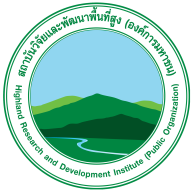 หนังสือให้ความยินยอมในการเก็บรวบรวม ใช้ หรือเปิดเผยข้อมูลส่วนบุคคลของผู้เยาว์วันที่ ................................	ข้าพเจ้า ................................................... เป็นบิดา/มารดา/ผู้ปกครองของ ................................................... อายุ..........ปี เลขบัตรประจำตัวประชาชนเลขที่ ................................ “ผู้เยาว์” ซึ่งอยู่ในอำนาจปกครองของข้าพเจ้า ข้าพเจ้าในฐานะผู้ใช้อำนาจปกครองที่มีอำนาจกระทำการแทนผู้เยาว์แสดงเจตนาให้ความยินยอมให้ สถาบันวิจัยและพัฒนาพื้นที่สูง (องค์การมหาชน) เก็บรวบรวม ใช้ หรือเปิดเผย (“ประมวลผล”) ข้อมูลส่วนบุคคลของผู้เยาว์ อันได้แก่๑.  ข้อมูลส่วนบุคคลทั่วไป เช่น ชื่อ นามสกุล ภาพถ่าย ที่อยู่ หมายเลขโทรศัพท์ และข้อมูล         ส่วนบุคคลอื่น ๆ ของผู้เยาว์	๒.  ข้อมูลส่วนบุคคลอ่อนไหว ได้แก่ ข้อมูลที่เป็นเรื่องส่วนบุคคลโดยแท้ของบุคคล แต่มีความละเอียดอ่อนและอาจสุ่มเสี่ยงในการเลือกปฏิบัติอย่างไม่เป็นธรรม เช่น เชื้อชาติ เผ่าพันธุ์ ความคิดเห็น         ทางการเมือง ความเชื่อในลัทธิ ศาสนาหรือปรัชญา พฤติกรรมทางเพศ ประวัติอาชญากรรม ข้อมูลสุขภาพ ความพิการ ข้อมูลสหภาพแรงงาน ข้อมูลพันธุกรรม ข้อมูลชีวภาพ หรือข้อมูลอื่นใด ซึ่งกระทบต่อเจ้าของ ข้อมูลส่วนบุคคลในทำนองเดียวกัน	เพื่อวัตถุประสงค์ในการเข้าร่วมกิจกรรม ................................................................................................ทั้งนี้ ก่อนการแสดงเจตนา ข้าพเจ้าได้อ่านรายละเอียดจากเอกสารชี้แจงข้อมูล หรือได้รับคำอธิบายจากสถาบันวิจัยและพัฒนาพื้นที่สูง (องค์การมหาชน) ถึงวัตถุประสงค์ในการประมวลผลข้อมูลส่วนบุคคล       และมีความเข้าใจดีแล้ว	ข้าพเจ้าให้ความยินยอมในเอกสารนี้ด้วยความสมัครใจ ปราศจากการบังคับหรือชักจูง และข้าพเจ้าทราบว่าข้าพเจ้าสามารถถอนความยินยอมนี้เสียเมื่อใดก็ได้เว้นแต่ในกรณีมีข้อจำกัดสิทธิตามกฎหมายหรือยังมีสัญญาระหว่างข้าพเจ้ากับสถาบันวิจัยและพัฒนาพื้นที่สูง (องค์การมหาชน) ที่ให้ประโยชน์แก่ข้าพเจ้าอยู่ 	กรณีที่ข้าพเจ้าประสงค์จะขอถอนความยินยอม ข้าพเจ้าทราบว่าการถอนความยินยอมจะมีผลทำให้.............................................................................................................................................................................. (ระบุผลกระทบจากการถอนความยินยอม เช่น สถาบันวิจัยและพัฒนาพื้นที่สูง (องค์การมหาชน) ไม่สามารถให้บริการนั้นแก่ข้าพเจ้าได้ทั้งหมดหรือบางส่วน หรือข้าพเจ้าอาจได้รับความสะดวกในการใช้บริการน้อยลง หรือไม่สามารถเข้าถึงฟังก์ชันการใช้งานบางอย่างได้) และข้าพเจ้าทราบว่าการถอนความยินยอมดังกล่าว       ไม่มีผลกระทบต่อการประมวลผลข้อมูลส่วนบุคคลที่ได้ดำเนินการเสร็จสิ้นไปแล้วก่อนการถอนความยินยอมลงชื่อ……………………………….………………………….…….      ผู้ใช้อำนาจปกครองที่มีอำนาจกระทำการแทนผู้เยาว์                                                                         (…………………...........................…………………..)